ДУМА ВЕСЬЕГОНСКОГО МУНИЦИПАЛЬНОГО ОКРУГАТВЕРСКОЙ ОБЛАСТИРЕШЕНИЕ                                                           г. Весьегонск18.12.2019                                                                                                                              № 43 О внесении изменений в решение Совета депутатов городского поселения – город Весьегонск от 21.12.2018 года № 547«О бюджете муниципального образования городского поселения - город Весьегонск Тверской области на 2019 год»В соответствии с Бюджетным кодексом Российской Федерации, статьей 14 Федерального Закона от 06.10.2003 № 131-ФЗ «Об общих принципах организации местного самоуправления в Российской Федерации», законом Тверской области от 16.05.2019 №23–ЗО «О преобразовании муниципальных образований, входящих в состав территории муниципального образования Тверской области «Весьегонский район», путем объединения поселений и создании  вновь образованного муниципального образования с наделением его статусом муниципального округа и внесении изменений в отдельные законы Тверской области». и  на основании решения Думы Весьегонского муниципального округа от 29.10.2019 года №10 «О правопреемстве Думы Весьегонского муниципального округа». 1. Внести изменения в решение Совета депутатов городского поселения – город Весьегонск от 21.12.2018 № 547 «О бюджете муниципального образования городского поселения - город Весьегонск Тверской области на 2019 год»:1.1. Пункт 1 статьи 5 Приложение  № 6 к решению Совета депутатов городского поселения – город Весьегонск 6 «Распределение бюджетных ассигнований местного бюджета по разделам и подразделам классификации расходов бюджетов на 2019 год»,   изложить в новой редакции, согласно приложению № 1 к настоящему решению;1.2. Пункт 2 статьи 5 Приложение № 7 к решению Совета депутатов городского поселения – город Весьегонск « Распределение бюджетных ассигнований местного бюджета по разделам, подразделам, целевым статьям (муниципальным программам и непрограммным направлениям деятельности) подгруппам видов расходов  классификации расходов бюджетов  на2019 год»,  изложить в новой редакции, согласно приложению №2 к настоящему решению. 1.3.Пункт 3 статьи 5 Приложение № 8 к решению Совета депутатов городского поселения – город Весьегонск «Ведомственная структура расходов местного бюджета по разделам, подразделам, целевым статьям (муниципальным программам и не программным направлениям деятельности) подгруппам видов расходов  классификации расходов бюджетов на 2019 год»,  изложить в новой редакции, согласно приложению № 3 к настоящему решению 1.4. Пункт 4 статьи 5 Приложение № 9 к решению Совета депутатов городского поселения – город Весьегонск «Распределение бюджетных ассигнований местного бюджета по  целевым статьям (муниципальным программам и не программным направлениям деятельности) подгруппам видов расходов  классификации расходов бюджетов на 2019 год»,  изложить в новой редакции, согласно приложению № 4 к настоящему решению.   2.Настоящее решение подлежит официальному обнародованию и вступает в силу после официального обнародования.Председатель Думы Весьегонского муниципального округа                                                                 А.С.ЕрмошинГлава Весьегонского муниципального округа                                                  А. В. Пашуков ДУМА ВЕСЬЕГОНСКОГО МУНИЦИПАЛЬНОГО ОКРУГА РЕШИЛА: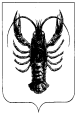 